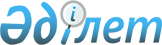 Есіл аудандық мәслихатының 2017 жылғы 22 желтоқсандағы № 22/2 "2018-2020 жылдарға арналған аудандық бюджет туралы" шешіміне өзгерістер енгізу туралыАқмола облысы Есіл аудандық мәслихатының 2018 жылғы 16 тамыздағы № 34/4 шешімі. Ақмола облысының Әділет департаментінде 2018 жылғы 4 қыркүйекте № 6774 болып тіркелді
      РҚАО-ның ескертпесі.

      Құжаттың мәтінінде түпнұсқаның пунктуациясы мен орфографиясы сақталған.
      Қазақстан Республикасының 2008 жылғы 4 желтоқсандағы Бюджет кодексінің 106 бабының 4 тармағына, 111 бабының 1 тармағына, Қазақстан Республикасының 2001 жылғы 23 қаңтардағы "Қазақстан Республикасындағы жергілікті мемлекеттік басқару және өзін-өзі басқару туралы" Заңының 6 бабына сәйкес, Есіл аудандық мәслихаты ШЕШІМ ҚАБЫЛДАДЫ:
      1. Есіл аудандық мәслихатының "2018-2020 жылдарға арналған аудандық бюджет туралы" 2017 жылғы 22 желтоқсандағы № 22/2 (Нормативтік құқықтық актілерді мемлекеттік тіркеу тізілімінде № 6298 тіркелген, 2018 жылғы 16 қаңтарда Қазақстан Республикасы нормативтік құқықтық актілерінің эталондық бақылау банкінде электрондық түрде жарияланған) шешіміне келесі өзгерістер енгізілсін:
      1 тармақ жаңа редакцияда баяндалсын:
      "1. 2018-2020 жылдарға арналған аудандық бюджет тиісінше 1, 2 және 3 қосымшаларға сәйкес, оның ішінде 2018 жылға келесі көлемдерде бекітілсін:
      1) кірістер 4381277,5 мың теңге, оның ішінде:
      салықтық түсімдер 729132,4 мың теңге;
      салықтық емес түсімдер 11197,6 мың теңге;
      негізгі капиталды сатудан түсетін түсімдер 26336 мың теңге;
      трансферттер түсімі 3614611,5 мың теңге;
      2) шығындар 4404926,9 мың теңге;
      3) таза бюджеттік кредиттеу 2003641,4 мың теңге, оның ішінде:
      бюджеттік кредиттер 2007215 мың теңге;
      бюджеттік кредиттерді өтеу 3573,6 мың теңге;
      4) қаржы активтерімен жасалатын операциялар бойынша сальдо 0 мың теңге, оның ішінде:
      қаржы активтерін сатып алу 0 мың теңге;
      5) бюджет тапшылығы (профициті) (-2027290,8) мың теңге;
      6) бюджет тапшылығын қаржыландыру (профицитін пайдалану) 2027290,8 мың теңге.";
      көрсетілген шешімнің 1, 4, 5, 7 қосымшалары осы шешімнің 1, 2, 3, 4 қосымшаларына сәйкес жаңа редакцияда баяндалсын.
      2. Осы шешім Ақмола облысының Әділет департаментінде мемлекеттік тіркелген күнінен бастап күшіне енеді және 2018 жылдың 1 қаңтарынан бастап қолданысқа енгізіледі. 
      "КЕЛІСІЛДІ"
      16 тамыз 2018 жыл 2018 жылға арналған аудандық бюджет 2018 жылға арналған республикалық бюджеттен берілетін нысаналы трансферттер мен бюджеттік кредиттер 2018 жылға арналған облыстық бюджеттен берілетін нысаналы трансферттер 2018 жылға арналған кенттің, ауылдың, ауылдық округтің бюджеттік бағдарламалары
					© 2012. Қазақстан Республикасы Әділет министрлігінің «Қазақстан Республикасының Заңнама және құқықтық ақпарат институты» ШЖҚ РМК
				
      Аудандық мәслихат
сессиясының төрағасы

К.Мистриди

      Аудандық мәслихат
хатшысы

С.Ағымбаева

      Есіл ауданының әкімі

Т.Ерсейітов
Есіл аудандық мәслихатының
2018 жылғы 16 тамыздағы
№ 34/4 шешіміне
1 қосымша
Есіл аудандық мәслихатының
2017 жылғы 22 желтоқсандағы
№ 22/2 шешіміне
1 қосымша
Санаты
Санаты
Санаты
Санаты
Сома
мың теңге
Сыныбы
Сыныбы
Сыныбы
Сома
мың теңге
Кіші сыныбы
Кіші сыныбы
Сома
мың теңге
Атаулар
Сома
мың теңге
1
2
3
4
5
I. КІРІСТЕР
4381277,5
1
Салықтық түсімдер
729132,4
1
Табыс салығы
12270
2
Жеке табыс салығы
12270
3
Әлеуметтік салық
298472
1
Әлеуметтік салық
298472
4
Меншікке салынатын салықтар
294166,4
1
Мүлікке салынатын салықтар
246103
3
Жер салығы
16602
4
Көлік құралдарына салынатын салық
23977,4
5
Бірыңғай жер салығы
7484
5
Тауарларға, жұмыстарға және қызметтерге салынатын ішкі салықтар
114580
2
Акциздер
5673
3
Табиғи және басқа да ресурстарды пайдаланғаны үшін түсетін түсімдер
85240
4
Кәсіпкерлік және кәсіби қызметті жүргізгені үшін алынатын алымдар
23667
8
Заңдық маңызы бар әрекеттерді жасағаны және (немесе) оған уәкілеттігі бар мемлекеттік органдар немесе лауазымды адамдар құжаттар бергені үшін алынатын міндетті төлемдер
9644
1
Мемлекеттік баж
9644
2
Салықтық емес түсімдер
11197,6
1
Мемлекеттік меншіктен түсетін кірістер
5927
3
Мемлекет меншігіндегі акциялардың мемлекеттік пакеттеріне дивидендтер
6
5
Мемлекет меншігіндегі мүлікті жалға беруден түсетін кірістер
5455
7
Мемлекеттік бюджеттен берілген кредиттер бойынша сыйақылар
466
4
Мемлекеттік бюджеттен қаржыландырылатын, сондай-ақ Қазақстан Республикасы Ұлттық Банкінің бюджетінен (шығыстар сметасынан) қамтылатын және қаржыландырылатын мемлекеттік мекемелер салатын айыппұлдар, өсімпұлдар, санкциялар, өндіріп алулар
453
1
Мұнай секторы ұйымдарынан түсетін түсімдерді қоспағанда, мемлекеттік бюджеттен қаржыландырылатын, сондай-ақ Қазақстан Республикасы Ұлттық Банкінің бюджетінен (шығыстар сметасынан) қамтылатын және қаржыландырылатын мемлекеттік мекемелер салатын айыппұлдар, өсімпұлдар, санкциялар, өндіріп алулар
453
6
Басқа да салықтық емес түсімдер
4817,6
1
Басқа да салықтық емес түсімдер
4817,6
3
Негізгі капиталды сатудан түсетін түсімдер
26336
1
Мемлекеттік мекемелерге бекітілген мемлекеттік мүлікті сату
6336
1
Мемлекеттік мекемелерге бекітілген мемлекеттік мүлікті сату
6336
3
Жерді және материалдық емес активтердi сату
20000
1
Жерді сату
19485,2
2
Материалдық емес активтерді сату
514,8
4
Трансферттер түсімі
3614611,5
2
Мемлекеттік басқарудың жоғары тұрған органдарынан түсетін трансферттер
3614611,5
2
Облыстық бюджеттен түсетін трансферттер
3614611,5
Функционалдық топ
Функционалдық топ
Функционалдық топ
Функционалдық топ
Сома
Бюджеттік бағдарламалардың әкiмшiсi
Бюджеттік бағдарламалардың әкiмшiсi
Бюджеттік бағдарламалардың әкiмшiсi
Сома
Бағдарлама
Бағдарлама
Сома
Атауы
Сома
1
2
3
4
5
II. Шығындар
4404926,9
01
Жалпы сипаттағы мемлекеттік қызметтер
321687,1
112
Аудан (облыстық маңызы бар қала) мәслихатының аппараты
17627,5
001
Аудан (облыстық маңызы бар қала) мәслихатының қызметін қамтамасыз ету жөніндегі қызметтер
17627,5
122
Аудан (облыстық маңызы бар қала) әкімінің аппараты
81928,7
001
Аудан (облыстық маңызы бар қала) әкімінің қызметін қамтамасыз ету жөніндегі қызметтер
81458,7
003
Мемлекеттік органның күрделі шығыстары
470
123
Қаладағы аудан, аудандық маңызы бар қала, кент, ауыл, ауылдық округ әкімінің аппараты
156133,9
001
Қаладағы аудан, аудандық маңызы бар қаланың, кент, ауыл, ауылдық округ әкімінің қызметін қамтамасыз ету жөніндегі қызметтер
149573,9
022
Мемлекеттік органның күрделі шығыстары
6560
458
Ауданның (облыстық маңызы бар қаланың) тұрғын үй-коммуналдық шаруашылығы, жолаушылар көлігі және автомобиль жолдары бөлімі
28284
001
Жергілікті деңгейде тұрғын үй-коммуналдық шаруашылығы, жолаушылар көлігі және автомобиль жолдары саласындағы мемлекеттік саясатты іске асыру жөніндегі қызметтер
17284
113
Жергілікті бюджеттерден берілетін ағымдағы нысаналы трансферттер
11000
459
Ауданның (облыстық маңызы бар қаланың) экономика және қаржы бөлімі
30332
001
Ауданның (облыстық маңызы бар қаланың) экономикалық саясаттын қалыптастыру мен дамыту, мемлекеттік жоспарлау, бюджеттік атқару және коммуналдық меншігін басқару саласындағы мемлекеттік саясатты іске асыру жөніндегі қызметтер
28934
003
Салық салу мақсатында мүлікті бағалауды жүргізу
769
010
Жекешелендіру, коммуналдық меншікті басқару, жекешелендіруден кейінгі қызмет және осыған байланысты дауларды реттеу
409
015
Мемлекеттік органның күрделі шығыстары
220
494
Ауданның (облыстық маңызы бар қаланың) кәсіпкерлік және өнеркәсіп бөлімі
7381
001
Жергілікті деңгейде кәсіпкерлікті және өнеркәсіпті дамыту саласындағы мемлекеттік саясатты іске асыру жөніндегі қызметтер
7381
02
Қорғаныс
6258,4
122
Аудан (облыстық маңызы бар қала) әкімінің аппараты
6258,4
005
Жалпыға бірдей әскери міндетті атқару шеңберіндегі іс-шаралар
4258,4
006
Аудан (облыстық маңызы бар қала) ауқымындағы төтенше жағдайлардың алдын алу және оларды жою
2000
04
Бiлiм беру
2574638,2
464
Ауданның (облыстық маңызы бар қаланың) білім бөлімі
2549161
001
Жергілікті деңгейде білім беру саласындағы мемлекеттік саясатты іске асыру жөніндегі қызметтер
14936,6
003
Жалпы білім беру
1872178,7
005
Ауданның (облыстық маңызы бар қаланың) мемлекеттік білім беру мекемелер үшін оқулықтар мен оқу-әдiстемелiк кешендерді сатып алу және жеткізу
46588,5
006
Балаларға қосымша білім беру
61899
009
Мектепке дейінгі тәрбие мен оқыту ұйымдарының қызметін қамтамасыз ету
80195
015
Жетім баланы (жетім балаларды) және ата-аналарының қамқорынсыз қалған баланы (балаларды) күтіп-ұстауға қамқоршыларға (қорғаншыларға) ай сайынға ақшалай қаражат төлемі
18700
023
Әдістемелік жұмыс
18554
040
Мектепке дейінгі білім беру ұйымдарында мемлекеттік білім беру тапсырысын іске асыруға
283303
067
Ведомстволық бағыныстағы мемлекеттік мекемелер мен ұйымдардың күрделі шығыстары
152806,4
465
Ауданның (облыстық маңызы бар қаланың) дене шынықтыру және спорт бөлімі
25477
017
Балалар мен жасөспірімдерге спорт бойынша қосымша білім беру
25477
06
Әлеуметтiк көмек және әлеуметтiк қамсыздандыру
190435,7
451
Ауданның (облыстық маңызы бар қаланың) жұмыспен қамту және әлеуметтік бағдарламалар бөлімі
176545,7
001
Жергілікті деңгейде халық үшін әлеуметтік бағдарламаларды жұмыспен қамтуды қамтамасыз етуді іске асыру саласындағы мемлекеттік саясатты іске асыру жөніндегі қызметтер
24131,5
002
Жұмыспен қамту бағдарламасы
53764
005
Мемлекеттік атаулы әлеуметтік көмек 
18460,5
006
Тұрғын үйге көмек көрсету
138
007
Жергілікті өкілетті органдардың шешімі бойынша мұқтаж азаматтардың жекелеген топтарына әлеуметтік көмек
18760
010
Үйден тәрбиеленіп оқытылатын мүгедек балаларды материалдық қамтамасыз ету
918
011
Жәрдемақыларды және басқа да әлеуметтік төлемдерді есептеу, төлеу мен жеткізу бойынша қызметтерге ақы төлеу
242
014
Мұқтаж азаматтарға үйде әлеуметтік көмек көрсету
28238,6
017
Оңалтудың жеке бағдарламасына сәйкес мұқтаж мүгедектерді мiндеттi гигиеналық құралдармен қамтамасыз ету, қозғалуға қиындығы бар бірінші топтағы мүгедектерге жеке көмекшінің және есту бойынша мүгедектерге қолмен көрсететін тіл маманының қызметтерін ұсыну
4901
023
Жұмыспен қамту орталықтарының қызметін қамтамасыз ету
21247,6
050
Қазақстан Республикасында мүгедектердің құқықтарын қамтамасыз ету және өмір сүру сапасын жақсарту жөніндегі 2012 - 2018 жылдарға арналған іс-шаралар жоспарын іске асыру
2754
054
Үкіметтік емес ұйымдарда мемлекеттік әлеуметтік тапсырысты орналастыру
2990,5
464
Ауданның (облыстық маңызы бар қаланың) білім бөлімі
13890
030
Патронат тәрбиешілерге берілген баланы (балаларды) асырап бағу 
11831
031
Жетім балаларды және ата-аналарының қамқорынсыз қалған, отбасылық үлгідегі балалар үйлері мен асыраушы отбасыларындағы балаларды мемлекеттік қолдау
2059
07
Тұрғын үй-коммуналдық шаруашылық
627703,7
458
Ауданның (облыстық маңызы бар қаланың) тұрғын үй-коммуналдық шаруашылығы, жолаушылар көлігі және автомобиль жолдары бөлімі
153315,4
003
Мемлекеттік тұрғын үй қорын сақтауды ұйымдастыру
580,1
011
Шағын қалаларды жылумен жабдықтауды үздіксіз қамтамасыз ету
139315,3
012
Сумен жабдықтау және су бұру жүйесінің жұмыс істеуі
13000
031
Кондоминиум объектісіне техникалық паспорттар дайындау
420
472
Ауданның (облыстық маңызы бар қаланың) құрылыс, сәулет және қала құрылысы бөлімі
469091,3
004
Инженерлік-коммуникациялық инфрақұрылымды жобалау, дамыту және (немесе) жайластыру
710,3
006
Сумен жабдықтау және су бұру жүйесін дамыту
2739
058
Елді мекендердегі сумен жабдықтау және су бұру жүйелерін дамыту
208000
098
Коммуналдық тұрғын үй қорының тұрғын үйлерін сатып алу
257642
479
Ауданның (облыстық маңызы бар қаланың) тұрғын үй инспекциясы бөлімі 
5297
001
Жергілікті деңгейде тұрғын үй қоры саласындағы мемлекеттік саясатты іске асыру жөніндегі қызметтер
5297
08
Мәдениет, спорт, туризм және ақпараттық кеңістiк
298909,7
455
Ауданның (облыстық маңызы бар қаланың) мәдениет және тілдерді дамыту бөлімі
136779
001
Жергілікті деңгейде тілдерді және мәдениетті дамыту саласындағы мемлекеттік саясатты іске асыру жөніндегі қызметтер
9876
003
Мәдени-демалыс жұмысын қолдау
73387
006
Аудандық (қалалық) кітапханалардың жұмыс iстеуi
37820
007
Мемлекеттік тiлдi және Қазақстан халқының басқа да тілдерін дамыту
10896
032
Ведомстволық бағыныстағы мемлекеттік мекемелер мен ұйымдардың күрделі шығыстары
4800
456
Ауданның (облыстық маңызы бар қаланың) ішкі саясат бөлімі
25432,7
001
Жергілікті деңгейде ақпарат, мемлекеттілікті нығайту және азаматтардың әлеуметтік сенімділігін қалыптастыру саласында мемлекеттік саясатты іске асыру жөніндегі қызметтер
10688,7
002
Мемлекеттік ақпараттық саясат жүргізу жөніндегі қызметтер
5464
003
Жастар саясаты саласында іс-шараларды іске асыру
9280
465
Ауданның (облыстық маңызы бар қаланың) дене шынықтыру және спорт бөлімі
134205
001
Жергілікті деңгейде дене шынықтыру және спорт саласындағы мемлекеттік саясатты іске асыру жөніндегі қызметтер
114787
004
Мемлекеттік органның күрделі шығыстары
1557
006
Аудандық (облыстық маңызы бар қалалық) деңгейде спорттық жарыстар өткiзу
11171
007
Әртүрлi спорт түрлерi бойынша аудан (облыстық маңызы бар қала) құрама командаларының мүшелерiн дайындау және олардың облыстық спорт жарыстарына қатысуы
6690
472
Ауданның (облыстық маңызы бар қаланың) құрылыс, сәулет және қала құрылысы бөлімі
2493
008
Cпорт объектілерін дамыту
2493
10
Ауыл, су, орман, балық шаруашылығы, ерекше қорғалатын табиғи аумақтар, қоршаған ортаны және жануарлар дүниесін қорғау, жер қатынастары
87984,7
459
Ауданның (облыстық маңызы бар қаланың) экономика және қаржы бөлімі
3366
099
Мамандарға әлеуметтік қолдау көрсету жөніндегі шараларды іске асыру
3366
462
Ауданның (облыстық маңызы бар қаланың) ауыл шаруашылығы бөлімі
24589
001
Жергілікті деңгейде ауыл шаруашылығы саласындағы мемлекеттік саясатты іске асыру жөніндегі қызметтер
24589
463
Ауданның (облыстық маңызы бар қаланың) жер қатынастары бөлімі
11957,5
001
Аудан (облыстық маңызы бар қала) аумағында жер қатынастарын реттеу саласындағы мемлекеттік саясатты іске асыру жөніндегі қызметтер
9757,5
003
Елдi мекендердi жер-шаруашылық орналастыру
2200
473
Ауданның (облыстық маңызы бар қаланың) ветеринария бөлімі
48072,2
001
Жергілікті деңгейде ветеринария саласындағы мемлекеттік саясатты іске асыру жөніндегі қызметтер
14189,2
010
Ауыл шаруашылығы жануарларын сәйкестендіру жөніндегі іс-шараларды өткізу
1277
011
Эпизоотияға қарсы іс-шаралар жүргізу
29684
047
Жануарлардың саулығы мен адамның денсаулығына қауіп төндіретін, алып қоймай залалсыздандырылған (зарарсыздандырылған) және қайта өңделген жануарлардың, жануарлардан алынатын өнімдер мен шикізаттың құнын иелеріне өтеу
2922
11
Өнеркәсіп, сәулет, қала құрылысы және құрылыс қызметі 
17303,9
472
Ауданның (облыстық маңызы бар қаланың) құрылыс, сәулет және қала құрылысы бөлімі
17303,9
001
Жергілікті деңгейде құрылыс, сәулет және қала құрылысы саласындағы мемлекеттік саясатты іске асыру жөніндегі қызметтер
17303,9
12
Көлік және коммуникация
105468
458
Ауданның (облыстық маңызы бар қаланың) тұрғын үй-коммуналдық шаруашылығы, жолаушылар көлігі және автомобиль жолдары бөлімі
105468
023
Автомобиль жолдарының жұмыс істеуін қамтамасыз ету
105468
13
Басқалар
16226
459
Ауданның (облыстық маңызы бар қаланың) экономика және қаржы бөлімі
2000
012
Ауданның (облыстық маңызы бар қаланың) жергілікті атқарушы органының резерві 
2000
458
Ауданның (облыстық маңызы бар қаланың) тұрғын үй-коммуналдық шаруашылығы, жолаушылар көлігі және автомобиль жолдары бөлімі
13975
040
Өңірлерді дамытудың 2020 жылға дейінгі бағдарламасы шеңберінде өңірлерді экономикалық дамытуға жәрдемдесу бойынша шараларды іске асыру
13975
494
Ауданның (облыстық маңызы бар қаланың) кәсіпкерлік және өнеркәсіп бөлімі
251
006
Кәсіпкерлік қызметті қолдау
251
14
Борышқа қызмет көрсету
466
459
Ауданның (облыстық маңызы бар қаланың) экономика және қаржы бөлімі
466
021
Жергілікті атқарушы органдардың облыстық бюджеттен қарыздар бойынша сыйақылар мен өзге де төлемдерді төлеу бойынша борышына қызмет көрсету
466
15
 Трансферттер
157845,5
459
Ауданның (облыстық маңызы бар қаланың) экономика және қаржы бөлімі
157845,5
006
Пайдаланылмаған (толық пайдаланылмаған) нысаналы трансферттерді қайтару
5676,7
024
Заңнаманы өзгертуге байланысты жоғары тұрған бюджеттің шығындарын өтеуге төменгі тұрған бюджеттен ағымдағы нысаналы трансферттер
111361,2
038
Субвенциялар
14564
051
Жергілікті өзін-өзі басқару органдарына берілетін трансферттер
24995
054
Қазақстан Республикасының Ұлттық қорынан берілетін нысаналы трансферт есебінен республикалық бюджеттен бөлінген пайдаланылмаған (түгел пайдаланылмаған) нысаналы трансферттердің сомасын қайтару
1248,6
III. Таза бюджеттiк кредиттеу
2003641,4
Бюджеттiк кредиттер
2007215
07
Тұрғын үй-коммуналдық шаруашылық
2000000
458
Ауданның (облыстық маңызы бар қаланың) тұрғын үй-коммуналдық шаруашылығы, жолаушылар көлігі және автомобиль жолдары бөлімі
2000000
053
Жылу, сумен жабдықтау және су бұру жүйелерін реконструкция және құрылыс үшін кредит беру
2000000
10
Ауыл, су, орман, балық шаруашылығы, ерекше қорғалатын табиғи аумақтар, қоршаған ортаны және жануарлар дүниесін қорғау, жер қатынастары
7215
459
Ауданның (облыстық маңызы бар қаланың) экономика және қаржы бөлімі
7215
018
Мамандарды әлеуметтік қолдау шараларын іске асыру үшін бюджеттік кредиттер
7215
5
Бюджеттiк кредиттерді өтеу 
3573,6
01
Бюджеттiк кредиттерді өтеу 
3573,6
1
Мемлекеттік бюджеттен берілген бюджеттік кредиттерді өтеу
3573,6
IV. Қаржы активтерiмен жасалатын операциялар бойынша сальдо 
0
Қаржы активтерiн сатып алу
0
V. Бюджет тапшылығы (профициті)
-2027290,8
VI. Бюджет тапшылығын қаржыландыру (профицитін пайдалану)
2027290,8
7
Қарыздар түсімі
2007215
01
Мемлекеттік ішкі қарыздар 
2007215
2
Қарыз алу келісім-шарттары
2007215
16
Қарыздарды өтеу
3573,6
459
Ауданның (облыстық маңызы бар қаланың) экономика және қаржы бөлімі
3573,6
005
Жергілікті атқарушы органның жоғары тұрған бюджет алдындағы борышын өтеу
3573,6
8
Бюджет қаражатының пайдаланылатын қалдықтары
23649,4
01
Бюджет қаражаты қалдықтары
23649,4
1
Бюджет қаражатының бос қалдықтары
23649,4Есіл аудандық мәслихатының
2018 жылғы 16 тамыздағы
№ 34/4 шешіміне 
2 қосымша
Есіл аудандық мәслихатының
2017 жылғы 22 желтоқсандағы
№ 22/2 шешіміне
4 қосымша
Атауы
Сома
мың теңге
1
2
Барлығы
2464856,6
Ағымдағы нысаналы трансферттер
249641,6
оның iшiнде:
Ауданның жұмыспен қамту және әлеуметтік бағдарламалар бөлімі
51440,6
Еңбек нарығын дамытуға, оның iшiнде:
19550
жалақыны ішінара субсидиялауға және жастар практикасына
14319
Қазақстан Республикасының Үкіметі айқындаған өңірлерге ерікті түрде қоныс аударатын адамдарға және қоныс аударуға жәрдемдесетін жұмыс берушілерге мемлекеттік қолдау шараларын көрсетуге
421
жаңа бизнес-идеяларды іске асыруға грант
4810
Мүгедектерді жұмысқа орналастыру үшін арнайы жұмыс орындарын құруға жұмыс берушінің шығындарын субсидиялауға
274
Үкіметтік емес ұйымдарда мемлекеттік әлеуметтік тапсырысты орналастыруға
2720
Мүгедектерді міндетті гигиеналық құралдармен қамтамасыз ету нормаларын көбейтуге
1903
Техникалық көмекші (компенсаторлық) құралдар Тiзбесiн кеңейтуге
851
Халықты жұмыспен қамту орталықтарына әлеуметтік жұмыс жөніндегі консультанттар мен ассистенттерді енгізуге
7800,6
Мемлекеттік атаулы әлеуметтік көмек төлеміне
18342
Ауданның бiлiм бөлімі
198201
Тілдік курстар бойынша тағылымдамадан өткен мұғалімдерге қосымша ақы төлеуге
8540
Оқу кезеңінде негізгі қызметкерді алмастырғаны үшін мұғалімдерге қосымша ақы төлеуге 
23583
Ұлттық біліктілік тестінен өткен және бастауыш, негізгі және жалпы орта білімнің білім беру бағдарламаларын іске асыратын мұғалімдерге педагогикалық шеберлік біліктілігі үшін қосымша ақы төлеуге
14929
Жаңартылған білім беру мазмұны бойынша бастауыш, негізгі және жалпы орта білімнің оқу бағдарламаларын іске асыратын білім беру ұйымдарының мұғалімдеріне қосымша ақы төлеуге және жергілікті бюджеттердің қаражаты есебінен шығыстардың осы бағыт бойынша төленген сомаларын өтеуге
151149
Дамытуға арналған нысаналы трансферттер
208000
оның iшiнде:
Ауданның құрылыс, сәулет және қала құрылысы бөлімі
208000
Өңірлерді дамытудың 2020 жылға дейінгі бағдарламасы шеңберінде ауылдық елді мекендердегі сумен жабдықтау және су бұру жүйелерін дамытуға
208000
Бюджеттік несиелер
2007215
оның iшiнде:
Ауданның экономика және қаржы бөлімі
7215
Мамандарды әлеуметтік қолдау шараларын іске асыру үшін 
7215
Ауданның тұрғын үй-коммуналдық шаруашылығы, жолаушылар көлігі және автомобиль жолдары бөлімі
2000000
Жылу, сумен жабдықтау және су бұру жүйелерін реконструкция және құрылысына
2000000Есіл аудандық мәслихатының
2018 жылғы 16 тамыздағы
№ 34/4 шешіміне
3 қосымша
Есіл аудандық мәслихатының
2017 жылғы 22 желтоқсандағы
№ 22/2 шешіміне
5 қосымша
Атауы
Сома
мың теңге
1
2
Барлығы
760982,9
Ағымдағы нысаналы трансферттер
760982,9
оның ішінде:
Ауданның білім бөлімі
153141,9
Білім беру объектілерінің жөндеуіне
106276
Білім беру объектілеріне мектеп автобустарын сатып алуға
14281
Білім беру объектілері үшін блокты-модульдік қазандық сатып алуға
9597
Мектептерге арналған оқулықтарды сатып алу және жеткізуге
15074
Аудандық және қалалық мектептерді Wi-Fi желілерімен жабдықтауға
6185,9
"Денсаулық пен тіршілік дағдыларын қалыптастыру, сонымен қатар кәмелетке толмаған жасөспірімдер арасында өзіне-өзі қол жұмсаудың алдын алу" бағдарламасын енгізуге
1728
Ауданның ветеринария бөлімі
31584
Эпизоотияға қарсы іс-шараларды жүргізуге
29684
Бруцелезбен ауыратын санитариялық союға жіберілетін ауыл шаруашылығы малдарының (ірі қара және ұсақ малдың) құнын өтеуге
1900
Ауданның жұмыспен қамту және әлеуметтік бағдарламалар бөлімі
13937
Еңбек нарығын дамытуға, оның ішінде:
1924
жаңа бизнес-идеяларды іске асыруға грант
1924
Қыска мерзімдік кәсіби оқытуды іске асыруға
11407
Қоныс аударушылар мен оралмандар үшін тұрғын үйді жалдау (жалға алу) бойынша шығындарды өтеу субсидиясына
606
Ауданның құрылыс, сәулет және қала құрылысы бөлімі
257642
Тұрғын үйлерін сатып алуға
257642
Ауданның тұрғын үй-коммуналдық шаруашылығы, жолаушылар көлігі және автомобиль жолдары бөлімі
204678
Автомобиль жолдарын жөндеуге 
102468
Тұрғын үй-коммуналдық шаруашылығын дамытуға
102210
Ауданның дене шынықтыру және спорт бөлімі
100000
Есіл ауданының Есіл қаласындағы орталық стадионның ағымдағы жөндеуіне
100000Есіл аудандық мәслихатының
2018 жылғы 16 тамыздағы
№ 34/4 шешіміне
4 қосымша
Есіл аудандық мәслихатының
2017 жылғы 22 желтоқсандағы
№ 22/2 шешіміне
7 қосымша
Функционалдық топ
Функционалдық топ
Функционалдық топ
Функционалдық топ
Сома
мың теңге
Бюджеттік бағдарламалардың әкiмшiсi
Бюджеттік бағдарламалардың әкiмшiсi
Бюджеттік бағдарламалардың әкiмшiсi
Бюджеттік бағдарламалардың әкiмшiсi
Сома
мың теңге
Бағдарлама
Бағдарлама
Бағдарлама
Сома
мың теңге
Атауы
Атауы
Атауы
Атауы
1
2
3
4
5
01
Жалпы сипаттағы мемлекеттік қызметтер
156133,9
123
Қаладағы аудан, аудандық маңызы бар қала, кент, ауыл, ауылдық округ әкімінің аппараты
156133,9
001
Қаладағы аудан, аудандық маңызы бар қаланың, кент, ауыл, ауылдық округ әкімінің қызметін қамтамасыз ету жөніндегі қызметтер
149573,9
Есіл ауданы Ақсай ауылы әкімінің аппараты
9922,9
Есіл ауданы Бұзылық ауылдық округі әкімінің аппараты
10548
Есіл ауданы Двуречный ауылдық округі әкімінің аппараты
9621,1
Есіл ауданы Жаныспай ауылдық округі әкімінің аппараты
9379
Есіл ауданы Заречный ауылдық округі әкімінің аппараты
10030
Есіл ауданы Знаменка ауылы әкімінің аппараты
7897,3
Есіл ауданы Интернациональный ауылдық округі әкімінің аппараты
7961
Есіл ауданы Қаракөл ауылдық округі әкімінің аппараты
9957
Есіл ауданы Курский ауылы әкімінің аппараты
6821
Есіл ауданы Красногорский кенті әкімінің аппараты
15020
Есіл ауданы Московский ауылы әкімінің аппараты
8851
Есіл ауданы Орловка ауылы әкімінің аппараты
7991
Есіл ауданы Раздольный ауылы әкімінің аппараты
7990
Есіл ауданы Свободный ауылы әкімінің аппараты
11435
Есіл ауданы Юбилейный ауылдық округі әкімінің аппараты
9193
Есіл ауданы Ярославка ауылы әкімінің аппараты
6957
022
Мемлекеттік органның күрделі шығыстары
6560
Есіл ауданы Жаныспай ауылдық округі әкімінің аппараты
3260
Есіл ауданы Интернациональный ауылдық округі әкімінің аппараты
3300